
           Indiana State Library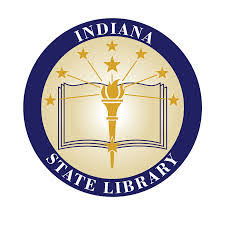 Filming and photography policy of the Indiana State LibraryFilming and photography inside of the Indiana State Library may be done in a manner that captures the building, but may not focus on specific patrons without their express consent, or in the case of minors, the parent's express consent.Filming and photography may not be done in a manner that is disruptive or that in any way interferes with state employees performing their work or other patrons who are also using the library.Filming is prohibited:In employee work areas where the public in general is not permitted.In the building restrooms.In meeting rooms that have been reserved for use by other groups during the time the filming is taking place.Filming and photography must adhere to all local, state and federal laws. Filming and photography that requires equipment setup is permitted. Those interested in setting up equipment must first contact the communications director to schedule an appropriate filming time and location.Commercial photographers and motion picture productions are required to have prior written permission from the Indiana State Library, unless otherwise excepted.Those who have questions about the filming and photography policy of the Indiana State Library, or those seeking permission to set up filming equipment, should contact the library’s communications director at communications@library.in.gov.